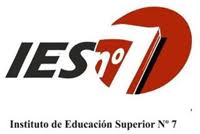 Programa ExamenProfesorado: Ciencias de la EducaciónEspacio Curricular: Educación No FormalDocente a cargo: Caporaletti, VerónicaRégimen de cursado: anualCarga horaria: cuatro unidades horarias de 40 minutos semanalesCiclo lectivo: 2023Marco referencialLa escuela es una creación histórica, no ha existido siempre, lo que si ha existido como elemento sustancial de toda sociedad es su función educativa y ésta se  ha cumplido  a través de múltiples canales; la escuela  a pesar de su indiscutible relevancia es solo uno más.En los procesos de construcción histórica de los conceptos muchas veces acontecen homologaciones  que no son sin efectos en las prácticas educativas.  La traslación del significado educación al significante escuela, su homologación y simplificación  constituye hoy un obstáculo epistemológico que impide reconocer,  el valor de otras  formas posibles de intervención educativa, produciendo una pérdida del horizonte de la persona, que es en definitiva quien se educa en  la trama que constituyen los múltiples circuitos mediadores.  formal constituye un campo de trabajo teórico y práctico de incorporación tardía en la perspectiva profesional del docente.Es un  campo  interdisciplinario, ya que en él confluyen las miradas  de diversas   ciencias sociales, así como también expertos en contenidos de distintas áreas de educación no formal. Este espacio curricular pretende abordar el campo de  para formar e introducir  a los estudiantes  en la reflexión, debates y discusiones acerca de la naturaleza, propósitos, metodologías, estrategias y requisitos propios de este campo.A la vez se pretende que los futuros docentes se apropien de herramientas teóricas, prácticas y metodológicas que les permitan  desplegar otras formas alternativas de enseñanza y de aprendizaje, a fin de que puedan enriquecer sus prácticas pedagógicas y adecuarlas a la complejidad del contexto actual.Propósitos Abordar   Formal en el marco de una reflexión global del proceso educativo y de la práctica educativa en su complejidad.Desarrollar criterios de análisis de las diferentes perspectivas o abordajes del campo educativo no formal, con especial referencia a la educación de adultos y la educación popular.Promover la participación en  los debates y discusiones sobre la naturaleza, propósitos, metodologías, enfoques y estrategias de la educación no formal.Generar espacios de apropiación de  herramientas teóricas y prácticas que permitan diseñar, organizar y evaluar acciones educativas en espacios formales y  no formales.Contenidos.Unidad I: Marco teórico de  Formal.Lo escolar y lo educativo: el mandato fundacional de la escuela. El carácter de lo no formal. Construcción del objeto. Diferentes abordajes a un campo polémico y polisémico. La Educación no Formal en debate.Descripción panorámica del sector educativo no formal. Características generales del sector: finalidades, destinatarios, recursos,  objetivos y funciones. Tipos de educación No formal: criterios para su clasificación.Bibliografía:, T. Educación no formal y cambio social en América Latina. Ed. Nueva imagen. México, 1984ROMERO BREST, G. Educación formal, no formal e informal. Documento presentado al V seminario de centros latinoamericanos de investigación educativa.TRILLA, J. La educación fuera de la escuela. Ed. Planeta. Barcelona, 1985.SIRVENT, M. T; Toubes, A.; Santos, H.; Llosa, S.; Lomagno C. “Revisión del concepto de Educación No Formal” Cuadernos de Cátedra de Educación No Formal - OPFYL; Facultad de Filosofía y Letras UBA, Buenos Aires, 2006.Unidad II: Educación Formal y  No Formal: Planificación de proyectos.La integración del sector no formal en la planificación general de los sistemas educativos. Planificación del sector no formal. Criterios para el desarrollo de programas específicos de educación no formal.Diseño y evaluación de proyectos específicos de integración de educación formal y no formal.Bibliografía:ANDER-EGG, E y AGUILAR; J. Guía para elaborar proyectos sociales y culturales.Ed. ICSA. http://www.inau.gub.uy/biblioteca/elaboracion%20de%20proyecto.pdfANDER-EGG, E. Metodología del trabajo social. Ed. El ateneo.Barcelona.TRILLA, J.(1985) La educación fuera de la escuela. Ed. Planeta. Barcelona.SIRVENT, M. T; Toubes, A.; Santos, H.; Llosa, S.; Lomagno C. “Revisión del concepto de Educación No Formal” Cuadernos de Cátedra de Educación No Formal - OPFYL; Facultad de Filosofía y Letras UBA, Buenos Aires, 2006.Unidad III : Principales funciones y áreas de actuación de  Formal.Educación de Adultos.La educación de adultos y su evolución en América Latina. Extensionismo y educación agrícola, educación funcional, educación popular y educación permanente. La educación de adultos desde la perspectiva de la educación popular: fundamentos teóricos y metodológicos.La educación de adultos en el marco de las políticas educativas actuales. Educación en contextos de encierro: perspectivas actuales.Bibliografía:CASTILLO, A Y LATAPI,P.(1985) Educación No Formal de Adultos en América Latina. Ed. De  Aires.FREIRE, P (2010) Pedagogía del oprimido.Ed. Siglo XXI.ROMERO BREST, G. Educación formal, no formal e informal. Documento presentado al V seminario de centros latinoamericanos de investigación educativa.Animación y Gestión Sociocultural Sociocultural. y la democratización cultural. La cultura: conceptualizaciones. Los proyectos de gestión cultural.  Los trabajadores de la cultura como agentes de la acción social. El Perfil del animador socio-cultural.Proyectos socioculturales, patrimonio y comunidad.Mapeo socioeducativo cultural. Cartografía social y pedagógica.Bibliografía:ANDER-EGG, E(2005).Perfil del animador socio-cultural. Ed. Lumen.ADLER, D: Iniciar un proyecto de Gestión Cultural. Ministerio de Cultura de la Nación Argentina.BONFIL, BATALLA, G. (1991) Pensar nuestra cultura. Alianza, MéxicoLLorenc, Prats (1998). Política y Sociedad.Universidad de Barcelona. MadridCriterios de evaluación:Problematización de las prácticas educativas.Fundamentación teórica y coherencia conceptual.Reflexión y criticidad.Síntesis y producciones personales.Responsabilidad y puntualidad en la presentación de los trabajos.Verónica Caporaletti.